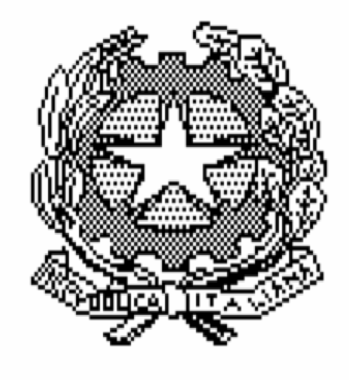 ISTITUTO COMPRENSIVO “OLTRARNO”Scuola dell’Infanzia Nencioni -  Torrigiani -  Scuola Primaria Agnesi -  Nencioni -  TorrigianiScuola Secondaria di I Grado “N. Machiavelli” Al Dirigente ScolasticoIstituto Comprensivo "Oltrarno"Scuola MachiavelliOggetto: Autorizzazione all’uscita autonoma da Scuola al termine delle attività didattiche ai sensi dell’art. 19bis del D.L. n. 148 del 16.10.17 convertito in L. n. 172 del 4.12.17.I/il sottoscritti/o _________________________________________    _________________________________________________, genitori/e esercenti/e la patria potestà dell’alunno/a _________________________________________________ iscritto/a e frequentante per l’Anno Scolastico _______________la classe _____ sez ____ del plesso ___________________________________, con la presenteDICHIARANO/DICHIARAdi avere preso visione degli orari delle attività didattiche praticati nella Scuola suddetta;di essere a conoscenza delle disposizioni organizzative previste dalla Scuola;di essere consapevoli/e che, al di fuori dell’orario scolastico, la vigilanza ricade interamente sulla famiglia esercente la patria potestà o sugli affidatari o sui tutori;di essere consapevoli/e delle responsabilità e dei rischi conseguenti a quanto con la presente autorizzato, avendo considerato le caratteristiche del percorso casa-scuola e i potenziali pericoli, avendo valutato il comportamento abituale del/della proprio/a figlio/a, ritenendo utile al suo percorso di crescita una progressiva autonomia;di essere consapevoli/e che la presente Autorizzazione sarà valida per la durata dell’intero triennio scolastico salvo revoca scritta;e pertantoAUTORIZZANOil/la proprio/a figlio/a ad uscire autonomamente da scuola al termine dell’orario delle attività didattiche esonerando in tal modo il personale scolastico dalla responsabilità connessa all’adempimento dell’obbligo di vigilanza.Firenze,_____________________Firma di entrambi i genitori o dichi esercita la patria potestà